Руководствуясь частью 1 статьи 10 Закона Иркутской области от 15.10.2007 № 88-оз «Об отдельных вопросах муниципальной службы в Иркутской области», статьей 4 Закона Иркутской области от 15.10.2007 № 89-оз «О реестре должностей муниципальной службы в Иркутской области и соотношении должностей муниципальной службы и должностей государственной гражданской службы Иркутской области», Указом Губернатора Иркутской области от 16.09.2022 № 203-уг «О размерах должностных окладов и ежемесячного поощрения государственных гражданских служащих Иркутской области», Порядком установления и выплаты денежного содержания муниципальным служащим органов местного самоуправления Черемховского районного муниципального образования, утвержденным Решением Думы Черемховского районного муниципального образования от 22.05.2017 № 146, статьями 24, 50 Устава Черемховского районного муниципального образования, администрация Черемховского районного муниципального образованияПОСТАНОВЛЯЕТ:1. Изменить размеры должностных окладов муниципальных служащих органов местного самоуправления Черемховского районного муниципального образования, согласно приложению к настоящему постановлению. 2. Отделу организационной работы администрации Черемховского районного муниципального образования (Коломеец Ю.А.) разместить на официальном сайте Черемховского районного муниципального образования 3. Настоящее постановление вступает в силу после его подписания и распространяется на правоотношения, возникшие с 1 июля 2022 года.4. Контроль за исполнением настоящего постановления возложить на первого заместителя мэра Е.А. Артёмова.Мэр района С.В. МарачПриложение к Постановлениюадминистрации Черемховскогорайонного муниципального образованияот 30.12.2022 № 760-пРазмеры должностных окладов муниципальных служащих органов местного самоуправленияЧеремховского районного муниципального образования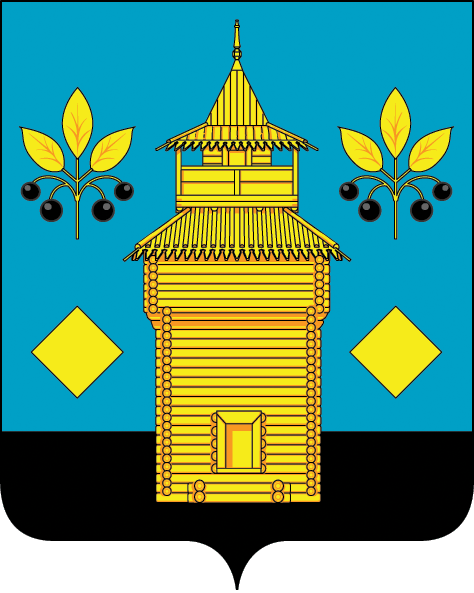 РОССИЙСКАЯ ФЕДЕРАЦИЯЧеремховское районное муниципальное образованиеАДМИНИСТРАЦИЯП О С Т А Н О В Л Е Н И Е30.12.2022№ 760-п Черемхово ЧеремховоОб изменении размеров должностных окладов муниципальных служащих органов местного самоуправления Черемховского районного муниципального образованияНаименование муниципальной должностимуниципальной службыРазмердолжностного оклада (руб.)Главные должностиГлавные должностиПервый заместитель мэра20232Заместитель мэра19066Председатель комитета, руководитель аппарата администрации17901Начальник управления, отдела (структурного подразделения) 14789Ведущие должностиВедущие должностиЗаместитель председателя комитета, заместитель начальника управления13620Заместитель  начальника отдела (структурного подразделения) 13620Начальник отдела в управлении администрации13620Ведущий инспектор в аппарате контрольно-счетной палаты13620Инспектор в аппарате контрольно-счетной палаты13231Старшие должностиСтаршие должностиЗаведующий сектором в отделе, консультант 10120Младшие должностиМладшие должностиГлавный специалист9341Ведущий специалист9341Специалист 1 категории8564Помощник депутата Думы7010